							Annexe 1               Rentrée scolaire 2018-2019PERSONNELS CONCERNES PAR UNE MESURE DE CARTE SCOLAIRE DANS LES ETABLISSEMENTS SUIVANTS : Préciser l'établissement et sa ville  	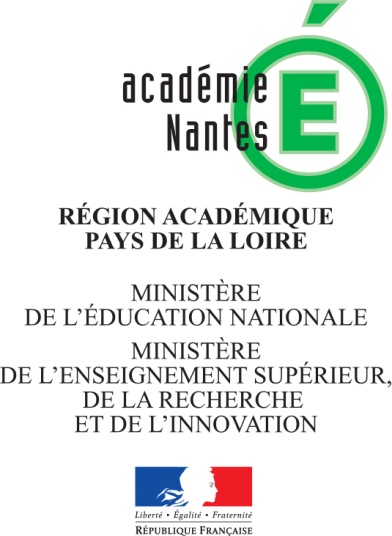 FICHE DE RENSEIGNEMENTS- Personnels enseignants du second degré tous corps NOM :	PRENOM :Corps et grade :	Discipline :			Echelon :	Nombre d'enfants de moins de 20 ans à charge :			Adresse du domicile :Numéro de téléphone :Etablissement actuel d'affectation à titre définitif :Affectation à titre définitif dans cet établissement à compter du …./…./…. (a)	(a) - Ne sont pas interruptifs : les congés de longue maladie et de longue durée, les congés parentaux, le service national actif, les changements de corps au sein de l’éducation nationale, le détachement en cycle préparatoire       - Sont interruptifs : la disponibilité, le congé de non activité pour études, le détachementEtes-vous reconnu(e) bénéficiaire de l’obligation d’emploi ? : OUI (b) (joindre la reconnaissance de travailleur handicapé)                                                                                                 NON (b)(b) rayer la mention inutileDATE ET SIGNATUREVOLONTARIATSi aucun fonctionnaire n’est volontaire, la mesure de carte s’applique à l’agent qui a la plus faible ancienneté dans l’établissement.(1)    Je suis volontaire pour quitter l’établissement où le poste est supprimé.Rappel : Le fait de se porter « volontaire » ne confère aucune priorité autre que celles définies à la rubrique « règles d’affectation ».	      définies à la rubrique « règles d’affectation ». Je ne suis pas volontaire pour quitter l’établissement mais je détiens la plus faible ancienneté dans ma discipline dans l’établissement.ET(1)    Je suis volontaire pour que mon poste soit transféré au nouveau lycée de Carquefou Je ne suis pas volontaire pour que mon poste soit transféré et souhaite être réaffecté(e) dans le cadre du mouvement intra-académique 2018.(1)   Cocher l’une des deux cases qui correspond à votre situation